0:00 A.M. S1-5 Ascot Stakes (Handicap)0:00 A.M. S1-5 Ascot Stakes (Handicap)0:00 A.M. S1-5 Ascot Stakes (Handicap)0:00 A.M. S1-5 Ascot Stakes (Handicap)0:00 A.M. S1-5 Ascot Stakes (Handicap)0:00 A.M. S1-5 Ascot Stakes (Handicap)0:00 A.M. S1-5 Ascot Stakes (Handicap)0:00 A.M. S1-5 Ascot Stakes (Handicap)0:00 A.M. S1-5 Ascot Stakes (Handicap)0:00 A.M. S1-5 Ascot Stakes (Handicap)0:00 A.M. S1-5 Ascot Stakes (Handicap)S1-50:00 A.M.HK TIME(15.06.2016)(5:00 P.M. LOCAL TIME)(14.06.2016)Ascot Stakes (Handicap)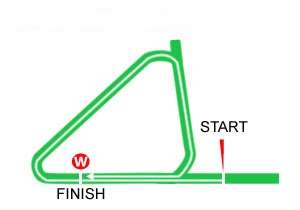 Ascot, Great Britain - Turf - 4000 Metres (Right-handed) For 4-years-old and upwards. Rated 0-100. Lowest weight 112lb; Highest weight not less than 136lb. Penalties: after June 4th, a winner 3lb; a winner of 2 races 7lb.Total Prize Money (GBP) £80,0001st £49,800, 2nd £14,912, 3rd £7,456, 4th £3,728, 5th £1,864, 6th £936Betting Pools : Win, Place, Quinella, Quinella Place, Tierce, Trio, Quartet & First 4 Merged Pool.PosDateRace DetailsRace DetailsTrackTrackDist/Course/GoingDist/Course/GoingWt.JockeyDr.Race TimeFinish & MarginFinish & MarginOddsGearWinner/Second/ThirdComments1/828Feb15Hurdles 4yo+GBP4,919DON, GB3900 LHTurf G 164Andrew Tinkler-4.35.701151/2FHCardinal Walter (IRE) Tinos Tank (IRE) Royalraise (IRE) t.k.h in rr: hdwy to trck ldrs 3rd: sn led: hit 5th: wnt clr 3 out: easily5/1110Apr15G2Hurdles 4yo+GBP59,022AIN, GB3300 LHTurf GS 158Andrew Tinkler-4.00.105238/1HCyrus Darius (GB) Vago Collonges (FR) Qewy (IRE) trckd ldrs: t.k.h: drvn appr 2 out: wknd between last 23/117Feb16LHurdles 4yo+GBP24,594MUS, GB3113 RHTurf S 155Andrew Tinkler-3.45.4032.811/2HShrewd (GB) Vendor (FR) Cardinal Walter (IRE) t.k.h in midfield: smooth hdwy bef 3 out: effrt whn nt fluent next: disp ld last: kpt on same pce run-in10/2618Mar16G3Hurdles 5yo+GBP88,533CHM, GB3363 LHTurf G 154Andrew Tinkler-3.55.501011.522/1HSuperb Story (IRE) Fethard Player (IRE) Sternrubin (GER) hld up towards rr: hdwy last: effrt sn after: nvr threatened: one pce fr over 1f out4/1512May164yo+ HcpGBP19,674YOR, GB3280 LHTurf GF 136Jamie Spencer43.32.084211/4FHSaigon City (GB) The Cashel Man (IRE) Rite To Reign (GB) hld up in rr: hdwy over 3f out: rdn to chse ldrs 2f out: drvn and kpt on same pce fnl fPosDateRace DetailsRace DetailsTrackTrackDist/Course/GoingDist/Course/GoingWt.JockeyDr.Race TimeFinish & MarginFinish & MarginOddsGearWinner/Second/ThirdComments2/66Oct153yo ConditionsEUR27,000LBS, FR1900 RHTurf S 130Christophe Soumillon12.07.55221.7FAna's Best (FR) Cayirli (FR) Manaasek (IRE) Came through from rear to lead after 1f, came stands' side into straight, ridden well over 1f out, headed entering final furlong, no extra2/511Nov153yo ConditionsEUR27,000TOU, FR2100 RHTurf GS 126Christophe Soumillon12.14.97221.8FShutterbug (FR) Cayirli (FR) Aomori (IRE) Slow to stride and scrubbed along, soon settled in final pair of single-file field, rowed along to close 2f out, stayed on approaching final furlong, went 2nd 100yds out, never on terms with winner4/1226Mar164yo+ HcpGBP44,268KEM, GB2200 RHPolytrack ST 125Timmy Murphy22.16.1745.316/1Barsanti (IRE) Dutch Uncle (GB) Castilo Del Diablo (IRE) trckd ldng trio: shkn up over 2f out: effrt to chse ldng pair ins fnl f: kpt on but lost 3rd last 75yds6/107May164yo+ HcpGBP14,757ASC, GB2400 RHTurf GF 133Timmy Murphy42.33.2064.812/1King Bolete (IRE) Duretto (GB) Plutocracy (IRE) t.k.h in midfield: n.m.r 4f out: no hdwy fnl 2f5/1121May164yo+ HcpGBP24,594GOO, GB2800 RHTurf GS 123Timmy Murphy113.08.3252.316/1Kinema (IRE) Monotype (IRE) Notarised (GB) trckd ldrs: hung rt whn rdn over 1f out: styd on fnl f but nt pce to get involvedPosDateRace DetailsRace DetailsTrackTrackDist/Course/GoingDist/Course/GoingWt.JockeyDr.Race TimeFinish & MarginFinish & MarginOddsGearWinner/Second/ThirdComments1/615Jul143yo ConditionsEUR29,000CMP, FR2800 LHTurf H 126Eduardo Pedroza13.13.26144.6Chartbreaker (FR) Front Pop (FR) Legende Bleue (GB) Made all, ridden into straight, ran around under pressure but stayed on well, asserted and drew clear final 150yds, comfortably5/931Oct15Hurdles 4yo+GBP11,805ASC, GB3138 RHTurf G 152Nick Scholfield-3.43.7052710/1Altior (IRE) Ch'tibello (FR) Vancouverite (GB) hld up in tch: sharp reminders after 3 out: no prog and wl btn bef next7/1027Nov15Hurdles 4yo+GBP9,837NBY, GB4107 LHTurf S 152Sam Twiston-Davies-5.19.7073616/1Champers On Ice (IRE) Minella Awards (IRE) Board of Trade (GB) hld up in tch: effrt 3 out: sn btn and wknd next1/919Mar16Hurdles 4yo+GBP4,919KEM, GB4200 RHTurf G 155Sam Twiston-Davies-5.09.50119/1Chartbreaker (FR) Ten Sixty (IRE) Ballyhenry (IRE) hld up in tch in midfield: effrt in 4th after 3 out: ev ch and gng bttr than rivals whn nt fluent 2 out: pushed ahd between last 2: mstke last: styd on to assert flat: rdn out3/1419Apr16Hurdles 4yo+GBP8,165KEM, GB4200 RHTurf G 157Sam Twiston-Davies-5.02.10310.57/2FCottersrock (IRE) Willem (FR) Chartbreaker (FR) settled in midfield: effrt 3 out: sn rdn and no imp in 6th: kpt on fr 2 out to take 3rd after lastPosDateRace DetailsRace DetailsTrackTrackDist/Course/GoingDist/Course/GoingWt.JockeyDr.Race TimeFinish & MarginFinish & MarginOddsGearWinner/Second/ThirdComments7/1718Jul15LHurdles 3yo+GBP34,431MR, GB3335 RHTurf G 161Mikey Ennis-3.59.50713.513/2CPGran Maestro (USA) Hammersly Lake (FR) Manhattan Swing (IRE) hld up: lost pl bef 3 out: kpt on same pce and n.d fr next2/822Aug15Hurdles 3yo+GBP19,674PTH, GB3243 RHTurf G 159Mikey Ennis-3.40.202Nose9/4CPCourt Minstrel (IRE) Commissioned (IRE) Ittirad (USA) trckd ldng pair: led bef 2 out: sn rdn: strly pressed between last 2: kpt on: hdd postPU/926Sep15LHurdles 3yo+GBP34,431MR, GB3335 RHTurf G 161Mikey Ennis-4.00.20PU-8/1CPCloonacool (IRE) Queen Alphabet (IRE) Swansea Mile (IRE) prom tl 4th: rdn and wknd next: t.o and p.u 2 out3/57Nov15Hurdles 4yo+GBP29,162AIN, GB4000 LHTurf S 152Tom Cannon-5.02.903219/2CPBobs Worth (IRE) Simonsig (GB) Commissioned (IRE) s.s: j.lft in rr: bhd and pushed along 7th: tk poor 3rd last 200yds13/2616Mar16G3Hurdles 4yo+GBP88,533CHM, GB4224 LHTurf G 155Mikey Ennis-5.02.90136.366/1BDiamond King (IRE) Long House Hall (IRE) Ubak (FR) nvr bttr than midfield: in tch but rdn after 2 out: no real progPosDateRace DetailsRace DetailsTrackTrackDist/Course/GoingDist/Course/GoingWt.JockeyDr.Race TimeFinish & MarginFinish & MarginOddsGearWinner/Second/ThirdComments2/917Oct15G1Hurdles 4yo+USD300,000FH, USA4200 LHTurf F 156Barry Geraghty84.57.2021-Dawalan (FR) Eshtiaal (USA) Rawnaq (IRE) In touch, ridden to challenge and every chance jumping last, stayed on but held by winner towards finish, just prevailed for 2nd1/134Mar164yo+ HcpEUR10,560DUN, IRE3200 LHPolytrack ST 164L. O'Neill43.33.3711.38/1CP/TTEshtiaal (USA) Cardinal Palace (IRE) Presenting Julio (IRE) chsd ldrs: rdn in 4th 2f out: styd on wl to ld ent fnl f: kpt on strly4/1116Apr16Hurdles 4yo+GBP19,674AYR, GB4283 LHTurf GS 146Barry Geraghty-5.18.50413.56/1CP/TTTwo Taffs (IRE) Missed Approach (IRE) Arbre de Vie (FR) mid-div: hdwy to chse ldrs 7th: one pce and modest 4th between last 24/105May164yo+ HcpEUR15,200CLN, IRE3345 RHTurf GF 137Declan McDonogh-3.33.6046.39/10FCP/TTCliff House (IRE) Storm Away (IRE) The Brock Inn (IRE) chsd ldrs: 4th 1/2-way: rdn to dispute 3rd over 1f out and no imp on ldrs: one pce fnl f1/928May16Hurdles 4yo+GBP19,674CTM, GB5075 LHTurf G 156Richard Johnson-6.04.10129/4FCP/TTEshtiaal (USA) Bop Along (IRE) Minnie Milan (IRE) trckd ldrs: t.k.h: cl 2nd bef 3 out: led over 1f out: drvn outPosDateRace DetailsRace DetailsTrackTrackDist/Course/GoingDist/Course/GoingWt.JockeyDr.Race TimeFinish & MarginFinish & MarginOddsGearWinner/Second/ThirdComments5/925Oct15LGran Premio Memorial Duque de Toledo 3yo+EUR50,000ZAR, SPA2400 LHTurf G 129Jose Luis Borrego22.35.2755.86.7Metramo (FR) Checo (SPA) Madrileno (GB) Held up in touch on inner, dropped towards rear before halfway, 6th and scrubbed along 3f out, ridden and kept on from 1 1/2f out, not pace to get on terms11/227Nov153yo+ HcpGBP63,942DON, GB2400 LHTurf H 119Liam Keniry132.45.071118.550/1Litigant (GB) Buonarroti (IRE) Esteaming (GB) nvr bttr than midfield3/813Apr164yo+ HcpGBP11,314KEM, GB3200 RHPolytrack ST 134Pat Cosgrave73.30.5133.820/1Steve Rogers (IRE) Shades of Silver (GB) Eton Rambler (USA) hld up in mid-div: drvn to chse ldrs over 2f out: kpt on same pce3/121May164yo+ HcpGBP21,641SAL, GB2819 RHTurf GS 130Pat Cosgrave133.04.8035.314/1Rideonastar (IRE) Magic Circle (IRE) Eton Rambler (USA) trckd ldrs: rdn to chse wnr over 2f out tl ent fnl f: styd on same pce10/1121May164yo+ HcpGBP24,594GOO, GB2800 RHTurf GS 120Steve Drowne63.08.321018.520/1Kinema (IRE) Monotype (IRE) Notarised (GB) trckd ldrs: rdn over 2f out: wknd over 1f outPosDateRace DetailsRace DetailsTrackTrackDist/Course/GoingDist/Course/GoingWt.JockeyDr.Race TimeFinish & MarginFinish & MarginOddsGearWinner/Second/ThirdComments2/1321Jun15Hurdles 4yo+GBP6,887HEX, GB3244 LHTurf G 149Jack Quinlan-4.13.2023.811/4Owen Na View (IRE) Galizzi (USA) Lockedoutaheaven (IRE) trckd ldr: chal appr last: upsides whn mstke last: rdn and no ex1/1012Jul15Hurdles 4yo+GBP5,902PTH, GB3243 RHTurf G 152Aidan Coleman-4.08.6012210/11FTTGalizzi (USA) Chaz Michaels (IRE) Iffjack (IRE) pressed ldr: led 4 out: qcknd clr bef 2 out: v easily2/2013Nov15Hurdles 3yo+GBP11,804CHM, GB3279 LHTurf G 166Aidan Coleman-3.55.2022.314/1TTA Hare Breath (IRE) Galizzi (USA) Double W'S (IRE) hld up in midfield: prog bef usual 3 out: trckd ldrs next: rdn to chse wnr last 150yds: styd on but unable to chal11/2119Dec15G3Hurdles 4yo+GBP147,555ASC, GB3138 RHTurf GS 149Aidan Coleman-3.47.00111625/1TT(DH)Sternrubin (GER) (DH)Jolly's Cracked It (FR) Renneti (FR) trckd clr ldrs: wnt cl 3rd after 3 out: rdn and nt fluent 2 out: sn btn: mstke last and wknd1/95Jun164yo+ HcpGBP14,757GOO, GB3200 RHTurf GF 135William Buick53.28.38144/1TTGalizzi (USA) Cotton Club (IRE) King Calypso (GB) sn chsng ldr: clsd to join ldr and clr of field 5f out: rdn to ld 3f out: clr and drifted rt over 1f out: styd on strly: eased cl homePosDateRace DetailsRace DetailsTrackTrackDist/Course/GoingDist/Course/GoingWt.JockeyDr.Race TimeFinish & MarginFinish & MarginOddsGearWinner/Second/ThirdComments4/931Oct15G2Hurdles 4yo+GBP39,348WET, GB4824 LHTurf S 155Wayne Hutchinson-6.08.004307/1Kilcooley (IRE) Rock On Ruby (IRE) Aqalim (GB) chsd ldrs: drvn 9th: outpcd bef next: modest 3rd and wkng whn mstke last5/621Nov15G2Hurdles 4yo+GBP88,533ASC, GB3853 RHTurf GS 154Wayne Hutchinson-4.54.905129/1Rock On Ruby (IRE) Court Minstrel (IRE) Brother Tedd (GB) hld up in 4th: clsd bef 2 out and sn chalng: tk off alongside wnr last but blnd and nrly fell: nt rcvr7/828Feb16G2Hurdles 4yo+GBP78,696FP, GB3830 LHTurf GS 157Wayne Hutchinson-4.59.2076711/2Lil Rockerfeller (USA) Ubak (FR) San Benedeto (FR) trckd ldrs: rdn after 7th: wknd 2 out: t.o7/1423Apr164yo+ HcpGBP34,431RIP, GB3200 RHTurf GS 133Adam Beschizza103.38.1479.38/1Mirsaale (GB) My Reward (GB) Gabrial's King (IRE) hld up: drvn over 3f out: hdwy over 1f out: no imp fnl f5/1512May164yo+ HcpGBP19,674YOR, GB3280 LHTurf GF 134Adam Beschizza153.32.0852.812/1Saigon City (GB) The Cashel Man (IRE) Rite To Reign (GB) in tch: hdwy over 3f out: led wl over 2f out: drvn and hdd appr fnl f: grad wkndPosDateRace DetailsRace DetailsTrackTrackDist/Course/GoingDist/Course/GoingWt.JockeyDr.Race TimeFinish & MarginFinish & MarginOddsGearWinner/Second/ThirdComments4/108Aug154yo+ HcpGBP39,348ASC, GB3200 RHTurf GF 140Hayley Turner123.32.2744.513/2CPRoyal Signaller (GB) Buckland (IRE) Teak (IRE) t.k.h: racd wd: hld up: prog and rdn 2f out: nvr on terms but kpt on to take 4th nr fin3/165Sep153yo+ HcpGBP59,022HAY, GB2800 LHTurf GS 127Dane O'Neill173.05.593212/1CPNakeeta (GB) Pearl Castle (IRE) Hassle (IRE) hld up in rr: hdwy on outer wl over 2f out: rdn wl over 1f out: styd on strly fnl f2/1726Sep153yo+ HcpGBP24,594HAY, GB2800 LHTurf S 138Adam Kirby43.09.3220.57/1CPNakeeta (GB) Hassle (IRE) Cool Sky (GB) trckd ldrs: effrt and nt clr run over 1f out: sn swtchd lft and rdn: chsd wnr ins fnl f: no imp towards fin7/1117Oct15Hurdles 3yo+GBP9,837STA, GB3735 LHTurf G 153Jeremiah McGrath-4.29.507237/2CPBaron Alco (FR) Nesterenko (GER) Great Fighter (GB) midfield: in tch tl drvn and wknd between last two1/822May16Hurdles 4yo+GBP6,887FKN, GB3203 LHTurf G 156Sam Twiston-Davies-3.49.3014.515/8CPHassle (IRE) Princess Roania (IRE) Devon Drum (GB) chsd ldr tl led 2 out: sn rdn: over 2 l clr and in command whn gd jump last: r.o: pushed outPosDateRace DetailsRace DetailsTrackTrackDist/Course/GoingDist/Course/GoingWt.JockeyDr.Race TimeFinish & MarginFinish & MarginOddsGearWinner/Second/ThirdComments8/1330Oct153yo+ HcpGBP11,804NEW, GB3200 RHTurf S 138Phillip Makin63.36.75816.514/1Star Rider (GB) Wind Place And Sho (GB) Handiwork (GB) hld up towards rr: hdwy 5f out: rdn and outpcd wl over 2f out: wl hld fnl 2f: wknd over 1f out8/1120Nov15Hurdles 4yo+GBP11,805HAY, GB4561 LHTurf S 159Dean Pratt-5.48.2084115/2Island Heights (IRE) Major Ivan (IRE) Shades of Midnight (GB) hld up in midfield: blnd 3 out: no imp after: wl btn6/1111Dec15Hurdles 3yo+GBP8,853DON, GB3909 LHTurf GS 151Dean Pratt-4.47.7061210/1Red Devil Boys (IRE) Boruma (IRE) Alzammaar (USA) hld up: nt fluent 5th and 6th: rdn after 3 out: nvr threatenedPU/71Jan16Hurdles 4yo+GBP9,837FKN, GB4000 LHTurf S 163Andrew Tinkler-5.32.60PU-7/1Actinpieces (GB) Bowdler's Magic (GB) Indian Daudaie (FR) in tch: dropped to rr and rdn after 4th: lost tch 6th: t.o whn p.u after 7th1/922Apr164yo+ HcpGBP7,870DON, GB3300 LHTurf GS 137Phillip Makin93.45.2311.310/1Hidden Justice (IRE) Perceus (GB) Golden Doyen (GER) trckd ldrs: upsides over 2f out: led over 1f out: styd on wl: eased clsng stagesPosDateRace DetailsRace DetailsTrackTrackDist/Course/GoingDist/Course/GoingWt.JockeyDr.Race TimeFinish & MarginFinish & MarginOddsGearWinner/Second/ThirdComments2/1023Jan16G2Hurdles 4yo+ f&mGBP49,185ASC, GB4707 RHTurf S 154Ian McCarthy-6.02.2023.533/1Vroum Vroum Mag (FR) Jennies Jewel (IRE) Cannon Fodder (GB) hld up in rr: prog fr 8th: chsd ldrs bef 2 out: sn hrd rdn: chsd wnr bef last: styd on but n.d3/613Feb16LHurdles 4yo+ f&mGBP22,625WAR, GB4200 LHTurf S 154Ian McCarthy-5.28.403311/4Flute Bowl (GB) Jessber's Dream (IRE) Jennies Jewel (IRE) settled trcking ldrs: 5 l 3rd at 8th: mstke next: sn rdn: no imp fr 2 out tl styd on stoutly fnl 100yds1/424Mar16Hurdles 5yo+EUR11,688THU, IRE4800 RHTurf Y 147Ian McCarthy-6.06.3014.52/1Jennies Jewel (IRE) Val de Ferbet (FR) Colbert Station (IRE) Settled behind leader, not fluent 2nd, pushed along and disputed briefly before 3 out where slight mistake and headed, closed under pressure from 2 out to lead before last where jumped big, stayed on well to assert run-in2/928Apr16G1Hurdles 4yo+EUR188,000PUN, IRE4800 RHTurf Y 157Ian McCarthy-6.09.2022.333/1One Track Mind (IRE) Jennies Jewel (IRE) Alpha des Obeaux (FR) chsd ldrs in 4th whn mstke 1st: slow at 3rd: clsr to dispute 3rd whn nt fluent 3 out: pressed wnr in 2nd bef last where on terms but outj.: no imp on wnr clsng stages1/1122May164yo+ HcpEUR23,750CUR, IRE3200 RHTurf YS 127Ronan Whelan-3.41.5013.87/4FJennies Jewel (IRE) Deor (IRE) Botany Bay (IRE) mde all: rdn to extend advantage under 2f out: styd on wl ins fnl f: comfPosDateRace DetailsRace DetailsTrackTrackDist/Course/GoingDist/Course/GoingWt.JockeyDr.Race TimeFinish & MarginFinish & MarginOddsGearWinner/Second/ThirdComments3/1511Jul154yo+ HcpGBP14,757YOR, GB3280 LHTurf G 127Adam Kirby83.34.3030.812/1CPEshtiaal (USA) William of Orange (GB) Le Maitre Chat (USA) mid-div: pushed along 4f out: 2nd over 1f out: styd on same pce7/1124Jul153yo+ HcpGBP29,511ASC, GB3200 RHTurf S 134Adam Kirby13.39.617510/1CPSeamour (IRE) High Secret (IRE) Hassle (IRE) trckd ldng trio: rdn over 3f out: lost pl over 2f out and nt clr run sn after: hd high and nvr threatened to chal after6/3410Oct15Cesarewitch 3yo+ HcpGBP245,925NEW, GB3600 RHTurf G 122Pat Dobbs43.56.026233/1CPGrumeti (GB) Oriental Fox (GER) Quick Jack (IRE) mid-div: rdn 3f out: styd on wl fnl f: clsng qckly on ldrs towards fin6/1118Nov153yo+ HcpGBP18,691KEM, GB3200 RHPolytrack ST 133James Doyle103.27.81610.511/2CPMoonrise Landing (IRE) Percy Veer (GB) Ridgeway Storm (IRE) hld up in last trio: rdn wl over 3f out: mod prog to take 6th over 1f out but no ch w ldrs10/174May16Chester Cup 4yo+ HcpGBP118,044CHE, GB3734 LHTurf G 125Franny Norton74.10.48107.312/1CPNo Heretic (GB) Nakeeta (GB) Silver Concorde (GB) midfield: nt clr run over 1f out: kpt on u.p ins fnl f: no real impPosDateRace DetailsRace DetailsTrackTrackDist/Course/GoingDist/Course/GoingWt.JockeyDr.Race TimeFinish & MarginFinish & MarginOddsGearWinner/Second/ThirdComments1/86Sep15Hurdles 4yo+GBP9,837FP, GB3830 LHTurf G 166Tom Scudamore-4.42.801SH4/1Low Key (IRE) Mantou (IRE) Noble Friend (IRE) chsd ldrs tl led bef 3 out: hit next (actual last): sn rdn: hdd fnl 100yds: battled bk gamely u.p to ld again last stride1/1319Sep153yo+ HcpGBP49,185NEW, GB3600 RHTurf GS 122Tom Marquand73.59.9513.56/1Low Key (IRE) Encrypted Message (IRE) Full Day (GB) hld up in tch in rr: swtchd lft and hdwy over 2f out: rdn and clsd 2f out: led ent fnl f: styd on strly and drew clr fnl f: readily15/3410Oct15Cesarewitch 3yo+ HcpGBP245,925NEW, GB3600 RHTurf G 113Tom Marquand203.56.02156.513/2FGrumeti (GB) Oriental Fox (GER) Quick Jack (IRE) towards rr of mid-div: sme hdwy 3f out: sn rdn: nvr threatened: one pce fnl f3/52Nov15Hurdles 4yo+GBP18,690KEM, GB4200 RHTurf G 144Conor O'Farrell-5.02.6034.35/1Brother Tedd (GB) Silviniaco Conti (FR) Low Key (IRE) hld up in detached last: tried to creep clsr fr 7th: nt on terms whn nt fluent 3 out: shkn up bef 2 out: outpcd by wnr but kpt on to press for 2nd nr fin10/1621Nov15G3Hurdles 4yo+GBP78,696HAY, GB4561 LHTurf S 148David Noonan-5.42.00108016/1Baradari (IRE) Definitly Red (IRE) Batavir (FR) midfield: rdn and struggling to hold pl whn hmpd 8th: sn wkndPosDateRace DetailsRace DetailsTrackTrackDist/Course/GoingDist/Course/GoingWt.JockeyDr.Race TimeFinish & MarginFinish & MarginOddsGearWinner/Second/ThirdComments1/422Jun153-5yo MdnGBP4,920CHW, GB2421 LHTurf G 120Robert Havlin42.37.33142/1Mill Springs (GB) Paddys Runner (GB) Ballynanty (IRE) mde all: increased pce 3f out: rdn clr over 1f out: styd on wl2/813Aug153yo+ f&m HcpGBP9,837SAL, GB2400 RHTurf G 126Robert Havlin22.38.3323.52/1FStockhill Diva (GB) Mill Springs (GB) Zamani (IRE) led: rdn 2f out: hdd jst over 1f out: styd on but nt pce of ready wnr7/1110Sep15G2Park Hill S. 3yo+ f&mGBP90,000DON, GB2920 LHTurf G 119Franny Norton23.06.467633/1Gretchen (GB) Melodious (GB) Asyad (IRE) chsd ldrs: wknd appr fnl f1/52Oct15LNoel Murless S. 3yoGBP37,000ASC, GB2800 RHTurf G 122Robert Havlin53.05.9912.35/1Mill Springs (GB) Secateur (GB) Pin Up (IRE) trckd ldr: shkn up to ld wl over 1f out: drvn and styd on wl fnl f7/728May16G3Pinnacle S. 4yo+ f&mGBP63,000HAY, GB2382 LHTurf G 126Robert Havlin52.32.4771720/1Journey (GB) Sweeping Up (GB) Miss Marjurie (IRE) prom: rdn whn n.m.r over 2f out: wkndPosDateRace DetailsRace DetailsTrackTrackDist/Course/GoingDist/Course/GoingWt.JockeyDr.Race TimeFinish & MarginFinish & MarginOddsGearWinner/Second/ThirdComments3/625Feb164yo+ HcpGBP12,296CHD, GB2800 LHPolytrack ST 134Phillip Makin22.59.6234.87/4FKnight's Parade (IRE) Grand Meister (GB) Mirsaale (GB) led tl 9f out: styd chsng ldrs: nt clr run 2f out tl rdn to chal over 1f out: outpcd 1f out: wknd ins fnl f7/910Mar164yo+ HcpGBP4,920SOU, GB2200 LHFibresand ST 131Harry Burns12.23.93713.512/1CPSwift Cedar (IRE) Busy Street (GB) Prayer Time (GB) rdn along sn after s: a bhd1/136Apr164yo+ HcpGBP4,426CAB, GB2759 LHTurf S 134Phillip Makin143.25.161117/1CPMirsaale (GB) Next Edition (IRE) Sherman McCoy (GB) mde all: 5 l up 1/2-way: drew further clr on bit fr 3f out: 20 l up tl heavily eased towards fin1/1423Apr164yo+ HcpGBP34,431RIP, GB3200 RHTurf GS 134Phillip Makin63.38.1412.38/1CPMirsaale (GB) My Reward (GB) Gabrial's King (IRE) pressed ldr: clr of rest over 5f out: led 4f out: rdn and clr over 1f out: kpt on wl fnl f: unchal3/101May164yo+ HcpGBP19,674HAM, GB2613 RHTurf S 134Phillip Makin102.56.6831.85/2FCPSir Chauvelin (GB) Dark Ruler (IRE) Mirsaale (GB) pressed ldr: led gng wl over 3f out: rdn over 1f out: hdd and no ex wl ins fnl fPosDateRace DetailsRace DetailsTrackTrackDist/Course/GoingDist/Course/GoingWt.JockeyDr.Race TimeFinish & MarginFinish & MarginOddsGearWinner/Second/ThirdComments4/520Mar16Hurdles 5yo+EUR15,150DOW, IRE3600 RHTurf G 162Robbie Power-4.41.30411.59/2Jimmy Two Times (IRE) De Plotting Shed (IRE) Viconte Du Noyer (FR) Chased leaders in 3rd, much closer to track leader in 2nd after 4 out, ridden and not quicken approaching last where dropped to 3rd, no extra and dropped to 4th run-in3/1529Mar16Hurdles 4yo+EUR48,000FAH, IRE3200 RHTurf Y 152Robbie Power-4.01.3033.825/1BClondaw Warrior (IRE) The Plan Man (IRE) Modem (GB) chsd ldrs: t.k.h: slt mstkes 1st and 3rd: 5th 1/2-way: rdn in 6th bef 2 out and no imp on wnr in 4th at last: sn wnt 3rd and kpt on same pce run-in12/2126Apr16Hurdles 4yo+EUR56,400PUN, IRE3200 RHTurf GY 161Robbie Power-4.02.601215.511/1BTempo Mac (IRE) Ancient Sands (IRE) To Choose (IRE) cl up bhd ldr: 4th bef 5th: rdn after 2 out and sn no ex: wknd bef last4/1122May164yo+ HcpEUR23,750CUR, IRE3200 RHTurf YS 124Colm O'Donoghue-3.41.5048.37/1CPJennies Jewel (IRE) Deor (IRE) Botany Bay (IRE) chsd ldrs in 4th on inner: rdn in 4th over 2f out: sn no imp: kpt on one pce3/53Jun16LSaval Beg S. 4yo+EUR49,000LEO, IRE2800 LHTurf GF 131Niall McCullagh33.00.9936.820/1CPOrder of St George (IRE) Fact Or Folklore (IRE) Modem (GB) settled bhd ldr: disp 2nd at 1/2-way: rdn in 2nd into st and no imp on ldrs u.p in 3rd over 1f out: kpt on same pcePosDateRace DetailsRace DetailsTrackTrackDist/Course/GoingDist/Course/GoingWt.JockeyDr.Race TimeFinish & MarginFinish & MarginOddsGearWinner/Second/ThirdComments8/186Sep143yo HcpGBP147,555ASC, GB2400 RHTurf GF 133David Probert52.30.3185.812/1Battersea (GB) Gwafa (IRE) Agent Murphy (GB) hld up wl in rr: pushed along in last 3f out: brought wd in st: drvn and styd on fr over 1f out: nrst fin5/66May154yo+ ConditionsGBP19,674CHD, GB2800 LHPolytrack ST 129Liam Keniry32.57.8955.55/1Pinzolo (GB) Nearly Caught (IRE) Lycidas (GER) t.k.h: hld up in tch in last pair: rdn over 2f out: sn outpcd: no hdwy and wl hld 1f out6/196Jun15Out of The Ordinary Stakes (Handicap) 4yo+GBP29,511EPS, GB2409 LHTurf GF 131David Probert82.34.3962.810/1HBlue Surf (GB) Gothic (GB) Oasis Fantasy (IRE) hld up in tch in midfield: rdn and effrt over 2f out: hdwy over 1f out: styd on same pce ins fnl f7/1011Jul15LJohn Smith's Silver Cup 3yo+ HcpGBP40,000YOR, GB2800 LHTurf G 132David Probert93.00.187611/2HAstronereus (IRE) Dashing Star (GB) Great Hall (GB) hld up in rr: hdwy to chse ldrs over 2f out: one pce over 1f out9/1121May164yo+ HcpGBP24,594GOO, GB2800 RHTurf GS 122Edward Greatrex33.08.329189/1HKinema (IRE) Monotype (IRE) Notarised (GB) towards rr: struggling over 4f out: nvr threatenedPosDateRace DetailsRace DetailsTrackTrackDist/Course/GoingDist/Course/GoingWt.JockeyDr.Race TimeFinish & MarginFinish & MarginOddsGearWinner/Second/ThirdComments1/98May154yo+ HcpGBP11,804ASC, GB3200 RHTurf G 130Rosie Jessop13.26.81114/1FCPMoscato (GB) Arty Campbell (IRE) Taws (GB) rousted along leaving stalls: sn led and mde rest: rdn over 2f out: kpt on wl: rdn out2/1514May154yo+ HcpGBP19,674YOR, GB3280 LHTurf G 133Luke Morris103.39.0720.815/8FCPLycidas (GER) Moscato (GB) Trendsetter (IRE) trckd ldrs: led after 2f: hdd over 3f out: rallied and led over 1f out: hdd and no ex clsng stages7/1319Sep153yo+ HcpGBP49,185NEW, GB3600 RHTurf GS 136Luke Morris13.59.9577.35/1CPLow Key (IRE) Encrypted Message (IRE) Full Day (GB) chsd ldr tl lft in ld 10f out: hdd 7f out: rdn to ld again 4f out: hdd wl over 2f out: no ex 2f out and sn outpcd: kpt on same pce fr over 1f out7/3410Oct15Cesarewitch 3yo+ HcpGBP245,925NEW, GB3600 RHTurf G 123Luke Morris113.56.0272.514/1Grumeti (GB) Oriental Fox (GER) Quick Jack (IRE) trckd ldrs: rdn 4f out: str chal 2f out: stl ev ch ent fnl f: no ex fnl 75yds2/821May164yo+ HcpGBP19,674HAY, GB3241 LHTurf GS 133Luke Morris93.42.4721.39/2CPMy Reward (GB) Moscato (GB) Vive Ma Fille (GER) sn chsd wnr: rdn and lugged lft whn chalng fr over 2f out: nt qckn ent fnl f: kpt on but no imp on wnr towards finPosDateRace DetailsRace DetailsTrackTrackDist/Course/GoingDist/Course/GoingWt.JockeyDr.Race TimeFinish & MarginFinish & MarginOddsGearWinner/Second/ThirdComments2/102Aug153yo+ HcpGBP9,837CHE, GB2460 LHTurf G 133David Nolan22.41.0920.525/1HMysterial (GB) Nakeeta (GB) Dominada (IRE) t.k.h: hld up: rdn and hdwy over 2f out: chsd wnr wl ins fnl f: r.o2/1228Aug153yo+ HcpGBP25,576HAM, GB2415 RHTurf GS 126Keagan Latham22.39.9521.528/1HPolarisation (GB) Nakeeta (GB) Innocent Touch (IRE) hld up in rr: angled rt towards inner 2f out: sn rdn and hdwy: wnt 2nd ins fnl f: kpt on1/165Sep153yo+ HcpGBP59,022HAY, GB2800 LHTurf GS 116Royston Ffrench53.05.591Nk20/1HNakeeta (GB) Pearl Castle (IRE) Hassle (IRE) in tch on inner whn hmpd over 6f out: swtchd rt and hdwy 3f out: chsd ldrs 2f out and sn rdn: drvn and styd on to chal ins fnl f: led nr fin1/1726Sep153yo+ HcpGBP24,594HAY, GB2800 LHTurf S 130Royston Ffrench23.09.3210.510/1HNakeeta (GB) Hassle (IRE) Cool Sky (GB) in tch on inner: hdwy over 2f out: rdn to ld ent fnl f: sn edgd rt and drvn: hld on wl towards fin2/174May16Chester Cup 4yo+ HcpGBP118,044CHE, GB3734 LHTurf G 125Royston Ffrench154.10.482SH20/1HNo Heretic (GB) Nakeeta (GB) Silver Concorde (GB) midfield: rdn and hdwy 2f out: upsides chalng strly ins fnl f: r.o u.p: jst hld nr finPosDateRace DetailsRace DetailsTrackTrackDist/Course/GoingDist/Course/GoingWt.JockeyDr.Race TimeFinish & MarginFinish & MarginOddsGearWinner/Second/ThirdComments6/1922Jun13Queen Alexandra Stakes 4yo+GBP59,022ASC, GB4345 RHTurf GF 128Jamie Spencer194.51.496313/2Chiberta King (GB) Shahwardi (FR) Seaside Sizzler (GB) lw: hld up in rr: hdwy on outer over 2f out: rdn to chse ldrs over 1f out: styd on and gng on towards fin: nt quite get to ldrs5/141Aug13G2Goodwood Cup 3yo+GBP100,000GOO, GB3200 RHTurf G 133Jim Crowley143.22.7955.850/1Brown Panther (GB) Ahzeemah (IRE) Altano (GER) led: stdd gallop 7f out: qcknd gallop again over 4f out: rdn and hdd 2f out: styd on same pce after6/65Sep133yo+ ConditionsGBP19,674SAL, GB2819 RHTurf GF 128Jim Crowley33.04.5165.36/4FViking Storm (GB) Asbaab (USA) Mysterious Man (IRE) trckd ldr: sltly outpcd wl over 3f out: kpt chsng ldr tl over 1f out: no ex ins fnl f3/152Apr16Hurdles 4yo+GBP6,887NBY, GB3263 LHTurf G 154Nico De Boinville-3.57.3037.86/1HOzzie The Oscar (IRE) Herewego Herewego (IRE) No Heretic (GB) plld hrd in midfield: hdwy to chse ldr 3 out: mstke and hung rt next: no ex and lost 2nd run-in1/174May16Chester Cup 4yo+ HcpGBP118,044CHE, GB3734 LHTurf G 125Jamie Spencer44.10.481SH11/1HNo Heretic (GB) Nakeeta (GB) Silver Concorde (GB) ref to settle in tch: impr 2f out: r.o to ld narrowly ins fnl f: kpt finding for press nr finPosDateRace DetailsRace DetailsTrackTrackDist/Course/GoingDist/Course/GoingWt.JockeyDr.Race TimeFinish & MarginFinish & MarginOddsGearWinner/Second/ThirdComments1/1113Jun15Hurdles 4yo+GBP8,361HEX, GB3244 LHTurf G 154Aidan Coleman-3.59.601132/1FPenglai Pavilion (USA) Mercoeur (FR) Another Bygones (IRE) midfield: in tch after 3rd: stdy hdwy to trck ldr gng wl bef 2 out: led appr last: pushed clr1/919Jul15Hurdles 4yo+GBP5,902STA, GB3264 LHTurf GF 159Noel Fehily-3.43.401224/9FPenglai Pavilion (USA) No Win No Fee (GB) Presenting Streak (IRE) chsd clr ldr in fast early r: clsd to ld bef 5th: 10 l ahd after 2 out: easily increased advantage and hrd hld fr last: impressive1/623Oct15Hurdles 4yo+GBP16,723CHM, GB4224 LHTurf G 160Aidan Coleman-5.03.8014.511/4Penglai Pavilion (USA) Laurium (GB) Sandymount Duke (IRE) str: lw: hld up in 4th: wnt 3rd and clsd 3 out: hit next: produced to chal last: pushed along and qcknd to ld flat: r.o strly: pushed out: comf3/413Nov15G2Hurdles 4yo+GBP28,305CHM, GB4224 LHTurf G 161Aidan Coleman-5.15.303185/6FShantou Village (IRE) Champers On Ice (IRE) Penglai Pavilion (USA) trckd ldrs: effrt 2 out: sn drvn to press for 2nd but nt pce to get on terms w wnr: no ex fnl 150yds: jst hld on for 3rd12/1415Mar16G1Hurdles 4yo+GBP118,044CHM, GB3279 LHTurf GS 161Aidan Coleman-3.46.00122933/1Altior (IRE) Min (FR) Buveur d'Air (FR) a towards rrPosDateRace DetailsRace DetailsTrackTrackDist/Course/GoingDist/Course/GoingWt.JockeyDr.Race TimeFinish & MarginFinish & MarginOddsGearWinner/Second/ThirdComments2/523Aug134yo+ Qualified Riders RaceEUR7,680WEX, IRE3200 RHTurf GY 161Paddy Mullins23.39.402Hd4/7FMarchese Marconi (IRE) Pique Sous (FR) Annie Other (IRE) blindfolded for stalls entry, tracked leader in 2nd, took keen hold after 5f, relegated to 3rd, close 5th over 2f out, going well and cruised up to challenge winner approaching final furlong, shaken up 150yds out, ridden and not quicken, held1/187Sep133yo+ HcpEUR56,400LEO, IRE2800 LHTurf G 135W J Lee23.00.841310/1TTPique Sous (FR) Jack Daddy (GB) Digeanta (IRE) chased leaders, 3rd halfway, travelled well from 2f out, led approaching final furlong and soon quickened clear, easily5/1325May143yo+ HcpEUR47,000CUR, IRE2400 RHTurf S 138W J Lee162.46.8051210/1TTThomas Edison (IRE) Toe The Line (IRE) Mindy (IRE) held up in touch, 6th halfway, took closer order behind leaders over 2f out, soon pushed along and no impression on winner in 4th briefly over 1f out, one pace in 5th inside final furlong1/1321Jun14Queen Alexandra Stakes 4yo+GBP59,022ASC, GB4345 RHTurf GF 128Ryan Moore154.49.8211.511/4TTPique Sous (FR) El Salvador (IRE) Brass Ring (GB) t.k.h: hld up towards rr: hdwy to chse ldrs 3f out: rdn to ld 2f out: clr and in command 1f out: styd on: drvn out10/1521May163yo+ HcpEUR47,000CUR, IRE2400 RHTurf Y 140Ryan Moore142.43.301013.59/1TTRepeater (GB) Alveena (IRE) Princess Aloof (IRE) racd in rr: stl last 2f out: kpt on fnl f: nvr a factorPosDateRace DetailsRace DetailsTrackTrackDist/Course/GoingDist/Course/GoingWt.JockeyDr.Race TimeFinish & MarginFinish & MarginOddsGearWinner/Second/ThirdComments3/323Oct15Chase 4yo+GBP18,056CHM, GB3181 LHTurf G 156Aidan Coleman-3.53.00347/4Rock The World (IRE) Dormello Mo (FR) Qewy (IRE) hld up in 3rd: hit 3rd: mstke 6th (water) and 10th: effrt to chal and mstke last: wanting to hang lft and outpcd flat2/523Nov15Chase 4yo+GBP6,886KEM, GB3200 RHTurf GS 154Aidan Coleman-4.00.202195/1Vaniteux (FR) Qewy (IRE) Cousin Khee (GB) prom: chsd wnr 6th to 8th: lft 2nd again 3 out: easily lft bhd2/712Dec15Hurdles 3yo+GBP18,690DON, GB3327 LHTurf H 162Brian Hughes-4.12.5020.513/8FMinstrels Gallery (IRE) Qewy (IRE) Chieftain'S Choice (IRE) mid-div: trckd ldrs 4th: 2nd 3 out: led last: sn drvn: hdd and no ex nr fin11/2616Mar16G3Hurdles 4yo+GBP88,533CHM, GB4224 LHTurf G 150Aidan Coleman-5.02.90115.533/1CPDiamond King (IRE) Long House Hall (IRE) Ubak (FR) prom: nt fluent 3 out: rt on terms w ldrs after 2 out tl wknd jst bef lastDNF/228Apr16G3Hurdles 4yo+GBP49,185AIN, GB4000 LHTurf S 160Aidan Coleman-5.01.60DNF-25/1CPParty Rock (IRE) Champagne At Tara (GB) Starchitect (IRE) mid-div: outpcd whn b.d 7thPosDateRace DetailsRace DetailsTrackTrackDist/Course/GoingDist/Course/GoingWt.JockeyDr.Race TimeFinish & MarginFinish & MarginOddsGearWinner/Second/ThirdComments10/1321Jun14Queen Alexandra Stakes 4yo+GBP59,022ASC, GB4345 RHTurf GF 126Jamie Spencer94.49.82103711/1CPPique Sous (FR) El Salvador (IRE) Brass Ring (GB) t.k.h: hld up wl in tch in midfield: hmpd and lost pl 3f out: sn rdn: wknd jst over 2f out: eased fnl f: t.o5/924Jan15Hurdles 4yo+GBP24,593CHM, GB3400 LHTurf S 163Peter Carberry-4.16.305812/1Lightentertainment (IRE) Dell' Arca (IRE) Minstrels Gallery (IRE) in tch: ev ch turning into st: sn rdn: one pce fr omitted last4/1115May15Hurdles 4yo+GBP18,199AIN, GB3997 LHTurf G 160David Bass-4.47.90411.58/1CPVirgilio (FR) Sea Lord (IRE) River Maigue (IRE) racd keenly: led: nt fluent 6th: rdn and hdd between last 2: kpt on same pce after19/1916Jun15Ascot Stakes (Handicap) 4yo+GBP59,022ASC, GB4000 RHTurf GF 132Joseph O'Brien114.20.521913733/1CPClondaw Warrior (IRE) Fun Mac (GER) Elishpour (IRE) trckd ldrs: rdn 6f out: wknd over 5f out: eased over 2f out: t.o: virtually p.u nr fin3/527Aug15Hurdles 3yo+GBP8,361STA, GB3264 LHTurf G 166David Bass-3.50.703123/1CPLilac Tree (GB) Desert Recluse (IRE) Royal Irish Hussar (IRE) led and t.k.h early: 5 l clr whn hit 5th: drvn and hdd 2 out: wl hld 3rd and awkward hd carriage fr bef lastPosDateRace DetailsRace DetailsTrackTrackDist/Course/GoingDist/Course/GoingWt.JockeyDr.Race TimeFinish & MarginFinish & MarginOddsGearWinner/Second/ThirdComments9/1011Sep153yo+ HcpGBP39,348DON, GB2920 LHTurf G 127Sam James93.03.3491220/1Curbyourenthusiasm (IRE) Battersea (GB) Noble Silk (GB) midfield: rdn and lost pl 4f out: sn btn6/1218Sep153yo+ HcpGBP14,757AYR, GB3495 LHTurf G 140Sam James73.49.5362410/1Amour de Nuit (IRE) Hidden Justice (IRE) Braes of Lochalsh (GB) hld up: hdwy and prom 4f out: rdn and wknd over 2f out24/3410Oct15Cesarewitch 3yo+ HcpGBP245,925NEW, GB3600 RHTurf G 123Sam James353.56.022418.566/1Grumeti (GB) Oriental Fox (GER) Quick Jack (IRE) mid-div: rdn 5f out: wknd over 2f out4/1423Apr164yo+ HcpGBP34,431RIP, GB3200 RHTurf GS 137David Nolan83.38.1445.812/1Mirsaale (GB) My Reward (GB) Gabrial's King (IRE) hld up: pushed along over 3f out: hdwy over 1f out: no imp fnl f7/821May164yo+ HcpGBP19,674HAY, GB3241 LHTurf GS 132Sam James63.42.4779.59/1My Reward (GB) Moscato (GB) Vive Ma Fille (GER) trckd ldrs: rdn over 3f out: lost pl over 2f out: n.d afterPosDateRace DetailsRace DetailsTrackTrackDist/Course/GoingDist/Course/GoingWt.JockeyDr.Race TimeFinish & MarginFinish & MarginOddsGearWinner/Second/ThirdComments1/719Apr144yo+ HcpGBP19,674KEM, GB3200 RHPolytrack ST 127Jim Crowley53.28.701Nk11/2V/TTSeaside Sizzler (GB) Clowance Estate (IRE) Shwaiman (IRE) in tch in midfield: rdn over 3f out: styd on to chal 1f out: led ins fnl f: r.o wl2/87Nov153yo+ HcpGBP7,870CHD, GB2800 LHPolytrack ST 138Martin Harley32.59.20249/2Percy Veer (GB) Seaside Sizzler (GB) Sixties Love (GB) chsd ldrs: rdn to chse ldr over 2f out: chal jst over 1f out: 2nd but outpcd by wnr jst ins fnl f: kpt on same pce1/926Mar164yo+ HcpGBP7,132KEM, GB3200 RHPolytrack ST 137George Baker33.32.2610.84/1Seaside Sizzler (GB) Injun Sands (GB) Duchess of Marmite (IRE) trckd ldrs: prog to go 2nd over 3f out: rdn to ld 2f out: drvn out and kpt on wl2/126May164yo+ HcpGBP11,804ASC, GB3200 RHTurf GF 128Callum Shepherd23.34.452Nose13/2Argent Knight (GB) Seaside Sizzler (GB) Wordiness (GB) trckd ldrs: shkn up over 4f out: swtchd lft and effrt 3f out: rdn to ld but hrd pressed over 1f out: sustained duel w wnr after: r.o wl: lost on the nod6/95Jun164yo+ HcpGBP14,757GOO, GB3200 RHTurf GF 135George Baker43.28.3868.35/2FGalizzi (USA) Cotton Club (IRE) King Calypso (GB) chsd ldr early: sn settled in midfield: effrt in 5th 4f out: drvn to go 3rd but no imp on wnr wl over 1f out: wknd ins fnl fPosDateRace DetailsRace DetailsTrackTrackDist/Course/GoingDist/Course/GoingWt.JockeyDr.Race TimeFinish & MarginFinish & MarginOddsGearWinner/Second/ThirdComments2/612Dec15G2Hurdles 4yo+GBP127,881CHM, GB3363 LHTurf S 158Ruby Walsh-4.12.80215/1Old Guard (GB) Sempre Medici (FR) Hargam (FR) trckd ldrs: chal last: sn drvn: ev ch fnl 175yds: no ex cl home1/416Jan16G3Hurdles 5yo+EUR28,800NAA, IRE3800 LHTurf SH 164Ruby Walsh-4.46.60151/8FSempre Medici (FR) Massini's Trap (IRE) He'llberemembered (IRE) hld up bhd ldrs in 3rd: nt fluent 3rd and 6th: tk clsr order bhd ldrs bef 2 out where wnt 2nd: travelling wl and led bef last where slt mstke: pushed out to assert run-in and styd on wl: comf1/513Feb16G2Hurdles 4yo+EUR40,950GOW, IRE3200 RHTurf H 164Ruby Walsh-4.25.70172/7FSempre Medici (FR) Bentelimar (IRE) Rory O'Moore (IRE) chsd ldrs: 3rd 1/2-way: tk clsr order almost on terms between horses gng wl into st: rdn in 2nd after 2 out and impr to dispute bef last: led u.p run-in and sn in command: kpt on wlPU/1215Mar16G1Hurdles 4yo+GBP428,893CHM, GB3279 LHTurf GS 164David Mullins-3.45.10PU-16/1TTAnnie Power (IRE) My Tent Or Yours (IRE) Nichols Canyon (GB) hld up: wl bhd whn blnd 2 out: t.o whn p.u bef last5/629Apr16G1Hurdles 4yo+EUR188,000PUN, IRE3200 RHTurf Y 166Paul Townend-4.01.6059.310/1Vroum Vroum Mag (FR) Identity Thief (IRE) My Tent Or Yours (IRE) hld up in 5th: clsr bef 2 out: pushed along and no imp bef last: kpt on same pcePosDateRace DetailsRace DetailsTrackTrackDist/Course/GoingDist/Course/GoingWt.JockeyDr.Race TimeFinish & MarginFinish & MarginOddsGearWinner/Second/ThirdComments1/84Jun154yo+ HcpGBP7,132KEM, GB3200 RHPolytrack ST 133Jim Crowley33.30.38117/4FShades of Silver (GB) King Calypso (GB) Smart Motive (GB) Tracked leader to 6f out, shaken up over 3f out, closed on outer to lead well over 1f out, driven and stayed on2/51Sep153yo+ HcpGBP19,674GOO, GB3200 RHTurf S 130Jim Crowley33.43.3822.59/2Gale Force (GB) Shades of Silver (GB) Rhombus (IRE) trckd ldr: rdn to ld jst over 3f out to jst over 2f out: kpt on but readily hld by wnr fr over 1f out2/813Apr164yo+ HcpGBP11,314KEM, GB3200 RHPolytrack ST 134Jim Crowley63.30.5123.311/4Steve Rogers (IRE) Shades of Silver (GB) Eton Rambler (USA) led after 2f: qcknd pce over 4f out: hdd 2f out: kpt on same pce11/126May164yo+ HcpGBP11,804ASC, GB3200 RHTurf GF 135Marc Monaghan113.34.451187/1Argent Knight (GB) Seaside Sizzler (GB) Wordiness (GB) lw: led: rdn and hdd over 2f out: sn struggling and lost pl 2f out: bhd ins fnl f8/95Jun164yo+ HcpGBP14,757GOO, GB3200 RHTurf GF 136Jim Crowley83.28.38815.510/1Galizzi (USA) Cotton Club (IRE) King Calypso (GB) led: clr w wnr 5f out: rdn and hdd 5f out: wknd u.p over 1f outPosDateRace DetailsRace DetailsTrackTrackDist/Course/GoingDist/Course/GoingWt.JockeyDr.Race TimeFinish & MarginFinish & MarginOddsGearWinner/Second/ThirdComments7/2011Oct15Irish Cesarewitch 3yo+ HcpEUR94,000CUR, IRE3200 RHTurf G 137Pat Smullen-3.37.5073.34/1FDigeanta (IRE) Guard of Honour (IRE) Sea Pride (IRE) chsd ldrs: rdn in 6th 3f out: nt qckn over 1f out: kpt on same pce fnl f1/2325Oct153yo+ HcpEUR94,000LEO, IRE3000 LHTurf GY 127Leigh Roche53.21.251Nk10/1Silver Concorde (GB) Guard of Honour (IRE) Sr Cartage (IRE) racd in mid-div: travelled wl to take clsr order on inner under 2f out: short of room 1f out and dropped to 6th: swtchd rt and styd on strly between horses to ld cl home2/927Dec15Hurdles 5yo+EUR13,440LEO, IRE3200 LHTurf H 166Davy Russell-4.11.9021310/11FSupasundae (GB) Silver Concorde (GB) Captain Barbossa (IRE) chsd ldrs: 3rd 1/2-way: wnt 2nd gng wl after 2 out and pressed wnr into st: sn rdn and no imp on wnr u.p bef last: kpt on one pce14/1415Mar16G1Hurdles 4yo+GBP118,044CHM, GB3279 LHTurf GS 161Davy Russell-3.46.00143216/1Altior (IRE) Min (FR) Buveur d'Air (FR) towards rr of midfield early: struggling in last fr 4th: wknd after 2 out3/174May16Chester Cup 4yo+ HcpGBP118,044CHE, GB3734 LHTurf G 129Pat Smullen94.10.4831.35/1No Heretic (GB) Nakeeta (GB) Silver Concorde (GB) midfield: rdn and hdwy over 1f out: r.o ins fnl f: edgd lft and clsng towards finPosDateRace DetailsRace DetailsTrackTrackDist/Course/GoingDist/Course/GoingWt.JockeyDr.Race TimeFinish & MarginFinish & MarginOddsGearWinner/Second/ThirdComments2/2213Feb16G3Hurdles 4yo+GBP152,475NBY, GB3263 LHTurf H 148Tom Scudamore-4.08.7021116/1B/TTAgrapart (FR) Starchitect (IRE) Flying Angel (IRE) prom: jnd ldr 2nd: led 5th tl hdd and blnd bdly last: nt rcvr5/2618Mar16G3Hurdles 5yo+GBP88,533CHM, GB3363 LHTurf G 155Tom Scudamore-3.55.5056.510/1B/TTSuperb Story (IRE) Fethard Player (IRE) Sternrubin (GER) in tch tl nt clr run and lost pl after last (usual 2 out): rdn and styd on in home st but no threat to ldrs3/228Apr16G3Hurdles 4yo+GBP49,185AIN, GB4000 LHTurf S 159Tom Scudamore-5.01.6035.37/1CFB/TTParty Rock (IRE) Champagne At Tara (GB) Starchitect (IRE) chsd ldrs: 2nd whn blnd 2 out: kpt on same pce run-in1/125May16Hurdles 4yo+GBP19,674NAB, GB4311 LHTurf GF 166Tom Scudamore-5.07.701511/4FB/TTStarchitect (IRE) Braavos (GB) Dadsintrouble (IRE) trckd ldr: led after 3 out: rdn bef next: in command between last 2: kpt on wl1/1128May164yo+ HcpGBP11,804SAL, GB2819 RHTurf G 131George Baker113.05.9812.315/8FB/TTStarchitect (IRE) Icebuster (GB) Rideonastar (IRE) a.p: rdn for str chal 3f out: led over 1f out: styd on strly to assert ins fnl fPosDateRace DetailsRace DetailsTrackTrackDist/Course/GoingDist/Course/GoingWt.JockeyDr.Race TimeFinish & MarginFinish & MarginOddsGearWinner/Second/ThirdComments3/710Jul153yo+ HcpGBP14,757ASC, GB2800 RHTurf GF 129Graham Lee53.01.6332.39/4All Talk N No Do (IRE) Antiquarium (IRE) Steve Rogers (IRE) hld up in last trio: rdn 3f out: prog to take 3rd jst over 1f out: kpt on but nvr able to chal1/1011Sep153yo+ HcpGBP11,804CHE, GB3177 LHTurf GS 132Adam Kirby23.29.3710.55/2FSteve Rogers (IRE) Be Perfect (USA) Rowlestone Lass (GB) prom: wnt 2nd over 2f out: rdn over 1f out: r.o ins fnl f: led cl home9/3410Oct15Cesarewitch 3yo+ HcpGBP245,925NEW, GB3600 RHTurf G 117Andrea Atzeni333.56.0293.320/1Grumeti (GB) Oriental Fox (GER) Quick Jack (IRE) hld up towards rr: rdn and hdwy fr over 2f out: styd on wl fnl f1/813Apr164yo+ HcpGBP11,314KEM, GB3200 RHPolytrack ST 134Harry Bentley13.30.5113.35/6FSteve Rogers (IRE) Shades of Silver (GB) Eton Rambler (USA) led 2f: trckd ldrs: effrt on ins over 2f out: led 2f out: styd on strly: v readily12/174May16Chester Cup 4yo+ HcpGBP118,044CHE, GB3734 LHTurf G 126Andrea Atzeni34.10.4812117/2FNo Heretic (GB) Nakeeta (GB) Silver Concorde (GB) chsd ldrs: rdn over 1f out: wknd fnl fPosDateRace DetailsRace DetailsTrackTrackDist/Course/GoingDist/Course/GoingWt.JockeyDr.Race TimeFinish & MarginFinish & MarginOddsGearWinner/Second/ThirdComments4/712Dec153yo+ ConditionsGBP19,674WOL, GB3308 LHTapeta ST 131Dougie Costello23.33.34418100/1TTMoonrise Landing (IRE) Anglophile (GB) Famous Kid (USA) hld up: hdwy over 2f out: wknd over 1f out1/913Jan164yo+ HcpGBP6,978KEM, GB2400 RHPolytrack ST 147J Morris52.32.7210.88/1TTSunblazer (IRE) Ballyglasheen (IRE) Albahar (FR) awkward s: hld up in last trio and wl off the pce: clsd 3f out: hrd rdn fnl 2f: led ins fnl f: styd on u.str.p1/78Feb164yo+ HcpGBP18,691WOL, GB3308 LHTapeta ST 127William Twiston-Davies23.36.6811.36/1TTSunblazer (IRE) Haines (GB) Blue Surf (GB) a.p: shkn up to ld on outer over 2f out: sn rdn clr1/927Feb164yo+ HcpGBP11,312LIN, GB2400 LHPolytrack ST 133William Twiston-Davies42.30.901Nose5/1TTSunblazer (IRE) Royal Marskell (GB) Paddys Motorbike (IRE) hld up in midfield: rdn and effrt in 5th jst over 2f out: hdwy over 1f out: styd on to ld 100yds out: hld on wl: all out11/1325Mar164yo+ ConditionsGBP147,555LIN, GB3154 LHPolytrack ST 131William Twiston-Davies103.18.65112714/1TTMoonrise Landing (IRE) Anglophile (GB) Ballynanty (IRE) chsd ldrs: effrt to join ldr 3f out: rdn over 2f out: lost pl u.p over 1f out: wl btn and eased ins fnl fPosDateRace DetailsRace DetailsTrackTrackDist/Course/GoingDist/Course/GoingWt.JockeyDr.Race TimeFinish & MarginFinish & MarginOddsGearWinner/Second/ThirdComments32/3410Oct15Cesarewitch 3yo+ HcpGBP245,925NEW, GB3600 RHTurf G 121Chris Hayes193.56.02323840/1CPGrumeti (GB) Oriental Fox (GER) Quick Jack (IRE) mid-div: hdwy over 5f out: rdn over 4f out: wknd over 2f out11/1118Nov153yo+ HcpGBP18,691KEM, GB3200 RHPolytrack ST 130William Buick33.27.81114020/1CPMoonrise Landing (IRE) Percy Veer (GB) Ridgeway Storm (IRE) led to 3f out: wknd over 2f out: sn eased: t.oPU/88May16Hurdles 4yo+GBP9,837LUD, GB4250 RHTurf G 166Will Kennedy-5.01.10PU-20/1CPGaelic Myth (GB) Moss On The Mill (GB) Altesse de Guye (FR) hld up: rdn along 6th: slow jump next: sn lost tch: t.o whn p.u bef 3 out5/818May16Hurdles 4yo+GBP9,837WAR, GB5000 LHTurf GS 152Will Kennedy-6.10.1056820/1BThe Tourard Man (IRE) Talk of The South (IRE) Towering (IRE) chsd ldr to 8th: sn rdn and wknd6/82Jun16Hurdles 4yo+GBP5,902FLS, GB4774 LHTurf G 166Will Kennedy-5.42.2065220/1VFrontier Vic (GB) Kleitomachos (IRE) Hold Court (IRE) prom: trckd ldr 3rd tl last (normal 4 out): sn wkndPosDateRace DetailsRace DetailsTrackTrackDist/Course/GoingDist/Course/GoingWt.JockeyDr.Race TimeFinish & MarginFinish & MarginOddsGearWinner/Second/ThirdComments1/96Jun153yo HcpGBP59,022MUS, GB2491 RHTurf GF 121Phillip Makin92.40.2611.511/1Tommy Docc (IRE) Vive ma fille (GER) Triple Dip (IRE) dwlt: hld up in rr: rdn over 2f out: gd hdwy over 1f out: led 110yds out: edgd rt: kpt on2/1319Jun15LQueens Vase 3yoGBP85,000ASC, GB3200 RHTurf GF 129Phillip Makin103.28.4020.533/1Aloft (IRE) Tommy Docc (IRE) Future Empire (GB) hld up: hdwy on inner over 2f out: chalng fr 1f out: r.o ins fnl f: hld nr fin3/59Jul15G3Bahrain Trophy 3yoGBP100,000NEWJ, GB2600 RHTurf GF 127Phillip Makin22.42.9933.812/1Mr Singh (GB) Future Empire (GB) Tommy Docc (IRE) hld up in tch in rr: shkn up and clsd 2f out: drvn over 1f out: wnt 3rd jst ins fnl f: styd on same pce and no imp after7/929Jul15G3Gordon S. 3yoGBP100,000GOO, GB2400 RHTurf G 127Phillip Makin82.34.94710.525/1Highland Reel (IRE) Scottish (IRE) California Disegno (IRE) in tch: hdwy to chse ldrs 1/2-way: lost pl u.p over 2f out: wknd over 1f out5/63Mar164yo+ ConditionsGBP24,594CHD, GB3200 LHPolytrack ST 124Graham Lee43.22.37517.510/1Notarised (GB) John Reel (FR) Pearl Castle (IRE) dwlt: in tch in rr: rdn 5f out: struggling and btn over 2f out: lost tch over 1f outPosDateRace DetailsRace DetailsTrackTrackDist/Course/GoingDist/Course/GoingWt.JockeyDr.Race TimeFinish & MarginFinish & MarginOddsGearWinner/Second/ThirdComments5/1715Nov15G3Hurdles 4yo+GBP98,370CHM, GB3279 LHTurf GS 144Danny Cook-4.00.1057.810/1Old Guard (GB) Superb Story (IRE) Waxies Dargle (GB) mid-div: hdwy after 10th: led briefly u.p bef last: no ex run-in4/1311Feb16Hurdles 4yo+GBP19,674HTN, GB3925 RHTurf GS 156Noel Fehily-4.58.2041611/1Baoulet Delaroque (FR) Value At Risk (GB) San Benedeto (FR) midfield: rdn and looked outpcd 7th: kpt on into modest 4th and mstke 2 out9/1225Mar164yo+ HcpGBP49,185WOL, GB2776 LHTapeta ST 129Ben Curtis132.57.9591016/1Gang Warfare (GB) Silver Quay (IRE) Agent Gibbs (GB) s.i.s: hld up: drvn over 3f out: edgd lft and sme late hdwy: nvr on terms4/717Apr16LHurdles 5yo+EUR85,000AUT, FR3900 LHTurf VS 150Arnaud Duchene-4.53.09410.521Verdure des Obeaux (FR) Vieux Morvan (FR) Fracafigura Has (FR) w.w in middle of main gp wl adrift of clr ldr: disp 2nd 30 l off ldr bef 4 out: rdn and sltly outpcd fnl bnd bef 2 out: styd on u.p appr last: kpt on run-in but nt trble front three7/174May16Chester Cup 4yo+ HcpGBP118,044CHE, GB3734 LHTurf G 122Callum Shepherd104.10.4873.520/1No Heretic (GB) Nakeeta (GB) Silver Concorde (GB) hld up: rdn on inner over 1f out: hdwy after: r.o ins fnl f: nt rch ldrsPosDateRace DetailsRace DetailsTrackTrackDist/Course/GoingDist/Course/GoingWt.JockeyDr.Race TimeFinish & MarginFinish & MarginOddsGearWinner/Second/ThirdComments1/93Dec15Hurdles 3yoGBP5,902MR, GB3335 RHTurf H 152Aidan Coleman-4.37.90165/6FWolfcatcher (IRE) Perceus (GB) Sikandar (IRE) j.lft: trckd ldrs: hit 3rd: led appr 2 out: clr bef last: eased fnl 150yds2/59Feb16Hurdles 4yoGBP4,919MR, GB3335 RHTurf H 159Aidan Coleman-4.22.402SH4/5FKasakh Noir (FR) Wolfcatcher (IRE) Alhamareer (IRE) hld up: trckd ldrs 3rd: led on bit appr 2 out: drvn and mstke last: hdd post5/727Feb16G2Hurdles 4yoGBP29,511KEM, GB3200 RHTurf GS 156Aidan Coleman-3.49.90511.513/2Zubayr (IRE) Azzuri (GB) Khezerabad (FR) prom in chsng gp to 3 out: wknd steadily bef 2 out11/2216Mar16G3Hurdles 4yoGBP73,779CHM, GB3279 LHTurf G 159Jack Quinlan-3.49.40112633/1CP/TTDiego Du Charmil (FR) Romain de Senam (FR) Coo Star Sivola (FR) chsd ldrs: cl up whn bad mstke 2 out: no time to rcvr and sn btn4/714May164yo+ HcpGBP29,511NEW, GB2800 RHTurf GF 129Adam Kirby73.00.3642.84/1CPDesert Encounter (IRE) Poyle Thomas (GB) Hardstone (USA) a.p: chsd ldr after 3f: rdn and ev ch over 2f out: no ex wl ins fnl f